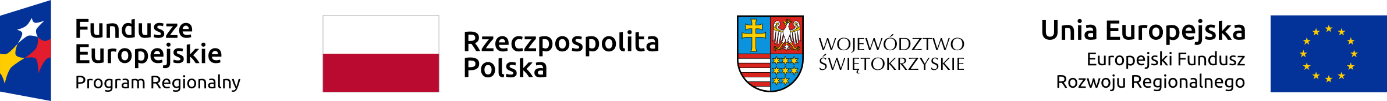 Podpisanie umowy w ramach Działania 3.2 ,,Efektywność energetyczna i odnawialne źródła energii w przedsiębiorstwach” w ramach Regionalnego Programu Operacyjnego Województwa Świętokrzyskiego na lata 2014-2020:Dnia 07 lutego 2023 roku Zarząd Województwa Świętokrzyskiego pełniący funkcję Instytucji Zarządzającej RPOWŚ na lata 2014-2020 podpisał umowę z Panem Sebastianem Konarskim prowadzącym działalność gospodarczą pod firmą PRZEDSIĘBIORSTWO PRODUKCYJNO - HANDLOWO - USŁUGOWE "WIRMET" SEBASTIAN KONARSKI o dofinansowanie projektu nr RPSW.03.02.00-26-0002/22 pn.: „Kompleksowa termomodernizacja oraz wdrożenie OZE w firmie” wybranego do dofinansowania w ramach Działania 3.2 RPOWŚ na lata 2014-2020.Koszt całkowity projektu: 475 660,53 złWartość dofinansowania: 251 365,32 zł